РЕШЕНИЕ № 039/06/33-770/2020Резолютивная часть объявлена 29.07.2020                                                                                                 г. КалининградИзготовлено в полном объеме 03.08.2020Комиссия Управления Федеральной антимонопольной службы по Калининградской области по контролю в сфере закупок (далее - Комиссия) в составе:Председатель Комиссии:- А.В. Демкин – руководитель Калининградского УФАС России;Члены Комиссии:- И.С. Шестакова – заместитель руководителя – начальник отдела контроля органов власти, закупок и рекламы Калининградского УФАС России; - А.В. Ярушин – старший специалист 1 разряда отдела контроля органов власти, закупок и рекламы Калининградского УФАС России; при участии представителей:- заявителя – ООО «Консультационно-диагностическое бюро «Ортомед»: О.В. Полленский (по доверенности);- заказчика – Государственного бюджетного учреждения здравоохранения «Городская клиническая больница скорой медицинской помощи»: Н.В. Борилко (по доверенности), М.В. Мельников (по доверенности);- уполномоченного учреждения: - Государственного казённого учреждения Калининградской области «Центр обеспечения организации и проведения торгов»: В.И. Белогова (по доверенности),рассмотрев, в дистанционном режиме посредством плагина «Videomost Plugin» в режиме видеоконференцсвязи, жалобу (вх. № 4930 от 23.07.2020) ООО «Консультационно-диагностическое бюро «Ортомед» (далее – Заявитель) на действия заказчика – Государственного бюджетного учреждения здравоохранения «Городская клиническая больница скорой медицинской помощи» при проведении электронного аукциона, предметом которого является поставка изделий медицинского назначения (эндопротез тазобедренного сустава цементной фиксации, биполярный) (извещение № 0335200014920001126) (далее – Аукцион), и в результате внеплановой проверки,  проведенной в соответствии с частью 15 статьи 99 Федерального закона  от 05.04.2013 № 44-ФЗ «О контрактной системе в сфере закупок товаров, работ, услуг для обеспечения государственных и муниципальных нужд» (далее – Закон о контрактной системе),УСТАНОВИЛА:В Управление Федеральной антимонопольной службы по Калининградской области 23.07.2020 поступила жалоба Заявителя на действия Заказчика при формировании документации об Аукционе.В обоснование своей жалобы Заявитель привел следующие доводыПо мнению Заявителя, Аукционная документация составлена с явными нарушениями действующего законодательства в сфере осуществления государственных закупок, противоречит нормам Закона о контрактной системе.1. В техническом задании документации об Аукционе предмет закупки описан таким образом, что под описание подходит продукция единственного производителя - компании «Тяньцзинь Чжентьян Медикал Инструмент Ко Лтд».2. Заказчик игнорирует установленные требования и допускает описание объекта закупки без учета, и в нарушение правил использования каталога товаров, работ, услуг для обеспечения государственных и муниципальных нужд, утвержденных Постановлением Правительства Российской Федерации от 08.02.2017 № 145.3. Закупаемая продукция, подпадает под регулирование статьи 14 Закона о контрактной системе, о применении национального режима при осуществлении закупок.Во исполнение данного пункта, Правительством РФ издано постановление № 102 от 05.02.2015, которым установлен перечень отдельных видов медицинских изделий, происходящих из иностранных государств, в отношении которых устанавливаются ограничения допуска для целей осуществления закупок для обеспечения государственных и муниципальных нужд.По мнению Заявителя Заказчиком не соблюдаются требования Постановления Правительства от 05.02.2015 № 102.Таким образом, Заявитель считает, что заказчиком нарушены положения Закона о контрактной системе.Заказчиком даны следующие пояснения по сути жалобы ЗаявителяПредставитель Заказчика не согласился с доводами жалобы Заявителя и пояснил следующее.Техническому заданию соответствуют эндопротезы как минимум двух производителей, что подтверждается представленными каталогами. Нормой закона не предусмотрена обязанность Заказчика составлять техническое задание под весь товар находящийся на данном рынке.Заказчику необходимы комплекты эндопротеза тазобедренного сустава цементной фиксации (в состав входят: ножка цементная, головка внутренняя, биполярная головка). Указанные комплекты в каталоге товаров, работ, услуг для обеспечения государственных и муниципальных нужд в настоящее время отсутствуют. В КТРУ включены лишь отдельные составляющие эндопротезов.Закупаемый товар с ОКПД 2 32.50.22.110 «Эндопротезы суставов конечностей» включен в перечень, определенный Постановлением Правительства РФ № 102 от 05.02.2015. Пунктом 18 Информационной карты аукционной документации установлено ограничение допуска отдельных видов медицинских изделий, происходящих из иностранных государств (в соответствии с Постановлением Правительства РФ от 05.02.2015 № 102).На основании вышеизложенного, Заказчик считает свои действия законными, а жалобу Заявителя необоснованной.Уполномоченным органом даны следующие пояснения по сути жалобы ЗаявителяВзаимодействие Уполномоченного учреждения и Заказчика регламентировано постановлением Правительства Калининградской области от 31 декабря 2013 года № 1013 «О централизации закупок товаров, работ, услуг для обеспечения государственных и муниципальных нужд в Калининградской области и о Конкурсном агентстве Калининградской области» (далее - Постановление № 1013).В соответствии с пунктом 6 главы 2 Постановления № 1013 Заказчик: составляет техническое задание, проект контракта, основные условия закупки, утверждает заявку на закупку путем ее подписания в ГИС «Закупки» как часть документации.Согласно пункту 7 главы 2 Постановления № 1013 Уполномоченный орган составляет и утверждает путем ее подписания в ГИС «Закупки» часть документации, касающуюся организации и проведения определения поставщика (подрядчика, исполнителя), за исключением части документации, утвержденной заказчиком (заявки на закупку).Таким образом, нормативно закреплена обязанность Заказчика формировать объект закупки и требовать его поставки (исполнения), в соответствии со своей потребностью в рамках заключенного по результатам определения поставщика (исполнителя, подрядчика) контракта.Уполномоченное учреждение считает, что Заказчиком при формировании технического задания соблюдены положения статьи 33 Закона о контрактной системе в полном объеме.На основании вышеизложенного, Уполномоченное учреждение полагает доводы жалобы несостоятельными и необоснованными, в связи с чем не подлежащими удовлетворению в полном объеме.В результате рассмотрения жалобы и проведения в соответствии с частью 15 статьи 99 Закона о контрактной системе внеплановой проверки, Комиссия установила следующее16.07.2020 Уполномоченным учреждением на официальном сайте единой информационной системы в сфере закупок (далее – официальный сайт, ЕИС) размещено извещение о проведении электронного аукциона № 0335200014920001126 и Аукционная документация с приложениями (действующая редакция).Начальная (максимальная) цена контракта – 1 110 00,00 рублей.1. В силу части 1 статьи 59 Закона о контрактной системе под аукционом в электронной форме (электронным аукционом) понимается аукцион, при котором информация о закупке сообщается заказчиком неограниченному кругу лиц путем размещения в единой информационной системе извещения о проведении такого аукциона и документации о нем, к участникам закупки предъявляются единые требования и дополнительные требования, проведение такого аукциона обеспечивается на электронной площадке ее оператором.Пунктом 1 части 1 статьи 64 Закона о контрактной системе установлено, что документация об электронном аукционе наряду с информацией, указанной в извещении о проведении такого аукциона, должна содержать наименование и описание объекта закупки и условия контракта в соответствии со статьей 33 Закона о контрактной системе, в том числе обоснование начальной (максимальной) цены контракта, начальных цен единиц товара, работы, услуги.В соответствии с пунктами 1, 2 части 1 статьи 33 Закона о контрактной системе заказчик при описании в документации о закупке объекта закупки должен руководствоваться следующими правилами:- в описании объекта закупки указываются функциональные, технические и качественные характеристики, эксплуатационные характеристики объекта закупки (при необходимости). В описание объекта закупки не должны включаться требования или указания в отношении товарных знаков, знаков обслуживания, фирменных наименований, патентов, полезных моделей, промышленных образцов, наименование страны происхождения товара, требования к товарам, информации, работам, услугам при условии, что такие требования или указания влекут за собой ограничение количества участников закупки. Допускается использование в описании объекта закупки указания на товарный знак при условии сопровождения такого указания словами «или эквивалент» либо при условии несовместимости товаров, на которых размещаются другие товарные знаки, и необходимости обеспечения взаимодействия таких товаров с товарами, используемыми заказчиком, либо при условии закупок запасных частей и расходных материалов к машинам и оборудованию, используемым заказчиком, в соответствии с технической документацией на указанные машины и оборудование;- использование при составлении описания объекта закупки показателей, требований, условных обозначений и терминологии, касающихся технических характеристик, функциональных характеристик (потребительских свойств) товара, работы, услуги и качественных характеристик объекта закупки, которые предусмотрены техническими регламентами, принятыми в соответствии с законодательством Российской Федерации о техническом регулировании, документами, разрабатываемыми и применяемыми в национальной системе стандартизации, принятыми в соответствии с законодательством Российской Федерации о стандартизации, иных требований, связанных с определением соответствия поставляемого товара, выполняемой работы, оказываемой услуги потребностям заказчика. Если заказчиком при составлении описания объекта закупки не используются установленные в соответствии с законодательством Российской Федерации о техническом регулировании, законодательством Российской Федерации о стандартизации показатели, требования, условные обозначения и терминология, в документации о закупке должно содержаться обоснование необходимости использования других показателей, требований, условных обозначений и терминологии.В силу части 2 статьи 33 Закона о контрактной системе документация о закупке в соответствии с требованиями, указанными в части 1 статьи 33 Закона о контрактной системе, должна содержать показатели, позволяющие определить соответствие закупаемых товара, работы, услуги установленным заказчиком требованиям. При этом указываются максимальные и (или) минимальные значения таких показателей, а также значения показателей, которые не могут изменяться.Из буквального толкования названных норм следует, что при описании объекта закупки заказчики должны таким образом определить требования к закупаемым товарам, чтобы, с одной стороны, повысить шансы на приобретение товара именно с теми характеристиками, которые им необходимы, соответствуют их потребностям, а с другой стороны, необоснованно не ограничить количество участников закупки.Следовательно, исполнением требований Закона о контрактной системе, должно являться наличие на рынке как минимум двух производителей, товар которых соответствует всем требованиям, обозначенным в документации о закупке.Как установлено пунктом 24 раздела 2 «Информационная карта аукциона в электронной форме» документацией об Аукционе описание объекта закупки указано в разделе 3 «Техническое задание и обоснование начальной (максимальной) цены контракта» и разделе 4 «Проект контракта» данной документации.Разделом 3 «Техническое задание и обоснование начальной (максимальной) цены контракта» Аукционной документации установлено, в том числе, следующее:Как следует из пояснений Заказчика требованиям, установленным в Разделе 3 «Техническое задание и обоснование начальной (максимальной) цены контракта» Аукционной документации, соответствуют товары - эндопротез тазобедренного сустава цементной фиксации биполярный производителей «Тяньцзинь Чжентьян Медикал Инструмент Ко Лтд» и «Вальдемар Линк ГмбХ унд Ко. КГ». О соответствии требованиям Аукционной документации товаров производителя «Тяньцзинь Чжентьян Медикал Инструмент Ко Лтд» утверждает и Заявитель. В качестве подтверждения соответствия товаров производителя «Вальдемар Линк ГмбХ унд Ко. КГ» требованиям Аукционной документации Заказчиком представлены - выдержки из каталогов продукции производителя «Вальдемар Линк ГмбХ унд Ко. КГ».Таким образом, вопреки указанию Заявителем в жалобе о единственном производителе эндопротеза тазобедренного сустава цементной фиксации биполярного, соответствующего требованиям Аукционной документации – «Тяньцзинь Чжентьян Медикал Инструмент Ко Лтд», Заказчиком, представлена информация о наличии минимум двух производителей, которые соответствуют характеристикам и показателям, определенным Заказчиком в разделе 3 «Техническое задание и обоснование начальной (максимальной) цены контракта» Аукционной документации – «Тяньцзинь Чжентьян Медикал Инструмент Ко Лтд» и «Вальдемар Линк ГмбХ унд Ко. КГ».Согласно пункту 4 статьи 3 Закона о контрактной системе участник закупки - любое юридическое лицо независимо от его организационно-правовой формы, формы собственности, места нахождения и места происхождения капитала, за исключением юридического лица, местом регистрации которого является государство или территория, включенные в утверждаемый в соответствии с подпунктом 1 пункта 3 статьи 284 Налогового кодекса Российской Федерации перечень государств и территорий, предоставляющих льготный налоговый режим налогообложения и (или) не предусматривающих раскрытия и предоставления информации при проведении финансовых операций (офшорные зоны) в отношении юридических лиц, или любое физическое лицо, в том числе зарегистрированное в качестве индивидуального предпринимателя.Таким образом, учитывая, что предметом закупки является поставка медицинских изделий, участниками закупки в данном случае могут быть не только производители объекта закупки, но и любые лица, способные осуществить поставку данного товара.Доказательств того, что установление Заказчиками требований к характеристикам эндопротеза тазобедренного сустава цементной фиксации биполярного ограничило Заявителя в участии в Аукционе, а также создало преимущества другим участникам, не представлено. Отсутствие товара с необходимыми характеристиками у какого-либо потенциального участника закупки не может являться признаком ограничения круга участников закупки.Комиссия отмечает, что соответствующим исполнением требований Закона о контрактной системе при описании объекта закупки является наличие на рынке как минимум двух производителей, товар которых соответствует всем требованиям, обозначенным в Аукционной документации. Данная позиция подтверждается судебной практикой, в том числе, Постановлением Арбитражного суда Уральского округа от 16.10.2019 № Ф09-6388/19 по делу № А50-30399/2018, Постановлением Арбитражного суда Западно-Сибирского округа от 08.05.2018 № Ф04-6529/2018 по делу № А45-6700/2017, Постановление Арбитражного суда Северо-Кавказского округа от 06.03.2020 № Ф08-881/2020 по делу № А32-25222/2019.На основании вышеизложенного, Комиссия приходит к выводу о том, что установление Заказчиком требований к функциональным, техническим и качественным характеристикам, эксплуатационным характеристикам эндопротеза тазобедренного сустава цементной фиксации биполярного, которые соответствуют потребности Заказчика, при наличии информации о двух производителях эндопротеза тазобедренного сустава цементной фиксации биполярного, которые соответствуют характеристикам и показателям, определенным Заказчиком в разделе 3 «Техническое задание и обоснование начальной (максимальной) цены контракта» Аукционной документации, вопреки указанию Заявителем в жалобе о единственном производителе «Тяньцзинь Чжентьян Медикал Инструмент Ко Лтд», не противоречит требованиям Закона о контрактной системе и не направлено на ограничение числа участников закупки.При этом доказательств того, что установленные Заказчиком требования к характеристикам и показателям данного товара соответствуют только одному производителю, Заявителем не представлено. Довод жалобы Заявителя не обоснован.2. Согласно части 6 статьи 23 Закона о контрактной системе порядок формирования и ведения в единой информационной системе каталога товаров, работ, услуг для обеспечения государственных и муниципальных нужд, а также правила использования указанного каталога устанавливаются Правительством Российской Федерации.Постановлением Правительства РФ от 08.02.2017 № 145 (ред. от 16.04.2020) «Об утверждении Правил формирования и ведения в единой информационной системе в сфере закупок каталога товаров, работ, услуг для обеспечения государственных и муниципальных нужд и Правил использования каталога товаров, работ, услуг для обеспечения государственных и муниципальных нужд» (далее – Постановление № 145) утверждены правила использования каталога товаров, работ, услуг для обеспечения государственных и муниципальных нужд (далее – Правила КТРУ).В соответствии с пунктом 2 Правил КТРУ каталог используется заказчиками в целях:а) обеспечения применения информации о товарах, работах, услугах, в том числе в: извещении об осуществлении закупки; приглашении принять участие в определении поставщика (подрядчика, исполнителя), осуществляемом закрытым способом; документации о закупке; контракте; реестре контрактов, заключенных заказчиками.б) описания объектов закупки, которое включается в извещение об осуществлении закупки, приглашение и документацию о закупке.Согласно пункту 4 Правил КТРУ Заказчики обязаны применять информацию, включенную в позицию каталога в соответствии с подпунктами "б" - "г" и "е" - "з" пункта 10 Правил формирования и ведения в единой информационной системе в сфере закупок каталога товаров, работ, услуг для обеспечения государственных и муниципальных нужд, утвержденных постановлением Правительства Российской Федерации от 8 февраля 2017 г. N 145 "Об утверждении Правил формирования и ведения в единой информационной системе в сфере закупок каталога товаров, работ, услуг для обеспечения государственных и муниципальных нужд и Правил использования каталога товаров, работ, услуг для обеспечения государственных и муниципальных нужд", с указанной в ней даты начала обязательного применения. При этом заказчик обязан при осуществлении закупки использовать информацию, включенную в соответствующую позицию, в том числе указывать согласно такой позиции следующую информацию:а) наименование товара, работы, услуги;б) единицы измерения количества товара, объема выполняемой работы, оказываемой услуги (при наличии);в) описание товара, работы, услуги (при наличии такого описания в позиции).Как указано в пункте 5 Правил КТРУ Заказчик вправе, за исключением случаев, если иное не предусмотрено особенностями описания отдельных видов объектов закупок, установленными Правительством Российской Федерации в соответствии с частью 5 статьи 33 Федерального закона, указать в извещении об осуществлении закупки, приглашении и документации о закупке дополнительную информацию, а также дополнительные потребительские свойства, в том числе функциональные, технические, качественные, эксплуатационные характеристики товара, работы, услуги в соответствии с положениями статьи 33 Федерального закона, которые не предусмотрены в позиции каталога.Согласно пояснениям представителя Заказчика, ему необходимы комплекты эндопротеза тазобедренного сустава цементной фиксации трехкомпанентные (в состав которых входят: ножка цементная, головка внутренняя, биполярная головка). Указанные комплекты в каталоге товаров, работ, услуг для обеспечения государственных и муниципальных нужд в настоящее время отсутствуют. В КТРУ включены лишь отдельные составляющие эндопротезов.Изучив положения КТРУ 32.50.22.110-00002257 Комиссия установила, что он содержит описание эндопротеза из двух компонентов: первого компонента – литой (однокомпонентной) головки и стержня, и второго компонента – чашки. Заказчику необходим к поставке трехкомпанентный эндопротез, состоящий из головки, ножки и чашки, для индивидуального подхода к анатомическим параметрам конкретного пациента.Пунктом 7 Правил КТРУ установлено, что в случае осуществления закупки товара, работы, услуги, в отношении которых в каталоге отсутствуют соответствующие позиции, заказчик осуществляет описание товара, работы, услуги в соответствии с требованиями статьи 33 Закона о контрактной системе.На основании изложенного Комиссия приходит к выводу, что описание товара, работы, услуги в соответствии с требованиями статьи 33 Закона о контрактной системе при отсутствии соответствующей позиции в каталоге товаров, работ, услуг для обеспечения государственных и муниципальных нужд, не нарушает положений части 6 статьи 23 Закона о контрактной системе. Довод жалобы Заявителя является необоснованным.3. Согласно части 1 статьи 14 Закона о контрактной системе при осуществлении заказчиками закупок к товарам, происходящим из иностранного государства или группы иностранных государств, работам, услугам, соответственно выполняемым, оказываемым иностранными лицами, применяется национальный режим на равных условиях с товарами российского происхождения, работами, услугами, соответственно выполняемыми, оказываемыми российскими лицами, в случаях и на условиях, которые предусмотрены международными договорами Российской Федерации.В соответствии с частью 3 статьи 14 Закона о контрактной системе в целях защиты основ конституционного строя, обеспечения обороны страны и безопасности государства, защиты внутреннего рынка Российской Федерации, развития национальной экономики, поддержки российских товаропроизводителей нормативными правовыми актами Правительства Российской Федерации устанавливаются запрет на допуск товаров, происходящих из иностранных государств, работ, услуг, соответственно выполняемых, оказываемых иностранными лицами, и ограничения допуска указанных товаров, работ, услуг для целей осуществления закупок.Постановлением Правительства РФ от 05.02.2015 № 102 (ред. от 30.06.2020) «Об ограничениях и условиях допуска отдельных видов медицинских изделий, происходящих из иностранных государств, для целей осуществления закупок для обеспечения государственных и муниципальных нужд» утвержден перечень отдельных видов медицинских изделий, происходящих из иностранных государств, в отношении которых устанавливаются ограничения допуска для целей осуществления закупок для обеспечения государственных и муниципальных нужд (далее - перечень № 1).Закупаемый Заказчиком товар с ОКПД 2 32.50.22.110 «Эндопротезы суставов конечностей» включен в указанный перечень.Комиссия проанализировала Аукционную документацию и установила, что в пункте 18 Информационной карты Аукционной документации установлено ограничение допуска товаров, происходящих из иностранного государства или группы иностранных государств, работ, услуг, соответственно выполняемых, оказываемых иностранными лицами:«Предметом настоящего аукциона в электронной форме являются товары, включенные в перечень товаров, в отношении которых приказом Министерством финансов Российской Федерации от 04.06.2018 № 126н «Об условиях допуска товаров, происходящих из иностранных государств, для целей осуществления закупок товаров для обеспечения государственных и муниципальных нужд» (далее также Приказ № 126н) определены условия допуска. При осуществлении закупки товаров для нужд заказчиков путем проведения аукциона в электронной форме преимущества в отношении цены контракта в размере 15 процентов предоставляются участникам закупки, заявки которых содержат исключительно предложения о поставке товаров, происходящих из государств - членов Евразийского экономического союза. Подтверждением страны происхождения товаров является указание (декларирование) участником закупки в заявке наименования страны происхождения товара.    Предметом настоящего аукциона в электронной форме являются товары, включенные в перечень отдельных видов медицинских изделий, происходящих из иностранных государств, в отношении которых постановлением Правительства РФ от 05.02.2015 № 102 «Об ограничениях и условиях допуска отдельных видов медицинских изделий, происходящих из иностранных государств, для целей осуществления закупок для обеспечения государственных и муниципальных нужд» (далее также Постановление № 102) устанавливается ограничение допуска для целей осуществления закупок для обеспечения государственных и муниципальных нужд (далее – перечень № 1)».На основании вышеизложенного, Комиссия приходит к выводу, что Заказчиком установлено ограничение в соответствии с Постановлением Правительства РФ от 05.02.2015 № 102, в связи, с чем довод жалобы о несоблюдении Заказчиком требований Постановления Правительства РФ от 05.02.2015 № 102, не нашли своего подтверждения.В заседании Комиссии представители лиц, участвующих в рассмотрении жалобы, на вопрос Председателя Комиссии о достаточности доказательств, представленных в материалы дела, пояснили, что все доказательства, которые они намеревались представить, имеются в распоряжении Комиссии, иных доказательств, ходатайств, в том числе о представлении или истребовании дополнительных доказательств не имеется.В связи с изложенным, руководствуясь частями 1, 4, 7 статьи 105, частью 8 статьи 106 Закона о контрактной системе, Комиссия,РЕШИЛА:Признать жалобу ООО «Консультационно-диагностическое бюро «Ортомед» необоснованной.В соответствии с частью 9 статьи 106 Закона о контрактной системе, решение может быть обжаловано в судебном порядке в течение трех месяцев со дня его принятия. 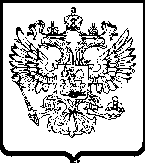 ФЕДЕРАЛЬНАЯ
АНТИМОНОПОЛЬНАЯ СЛУЖБАУПРАВЛЕНИЕФедеральной антимонопольной службы по Калининградской областиул. Барнаульская 4, г. Калининград, 236006, бокс № 5033тел. (4012) 53-72-01, факс (4012) 53-72-00e-mail: to39@fas.gov.ru     от _____________ №  ___________     на №__________  от  _______________       Заказчик:Государственное бюджетное учреждение здравоохранения «Городская клиническая больница скорой медицинской помощи»gkb-smp@infomed39.ru Уполномоченное учреждение:Государственное казенное учреждение Калининградской области «Центр обеспечения организации и проведения торгов»gkuct@gov39.ruЗаявитель: ООО «Консультационно-диагностическое бюро «Ортомед»kdbortomed@mail.ru Оператор электронной площадки: ООО «РТС-Тендер»	ko@rts-tender.ru№ п/пФункциональные, технические и качественные характеристики, эксплуатационные характеристики объекта закупки. Требования к показателям.Единицы измеренияКол-во1Эндопротез тазобедренного сустава цементной фиксации, биполярныйкомплект301.1Ножка цементная изготовлена из стального сплава или титанового сплава или  кобальт хром молибденового сплаваФорма дистальной части цементной ножки: конусовидная, полированная.Угол между шейкой ножки и ножкой, градус: не менее  126 не более 131 Размер длины ножки, мм: 130 и/или 135 и/или140 и/или 145 и/или150 Дистальный диаметр ножки включает диапазон, мм: от 7,0 до 8,0Количество типоразмеров дистального диаметра ножки: не менее 4Форма шейки ножки для установки головки: конусовидная Размер вершины конуса, мм: 12 Размер основания конуса, мм:14  штука11.2Головка внутренняя изготовлена из стального сплава или титанового сплава или  кобальт хром молибденового сплава Размер вершины конуса, мм: 12 Размер основания конуса, мм:14 Наружный  диаметр внутренней головки, мм: 24, 28Количество типоразмеров высоты шейки головки: не менее 6штука11.3Биполярная головка изготовлена из стального сплава или титанового сплава или  кобальт хром молибденового сплава Форма биполярной головки: шарообразная усеченная с полиэтиленовым вкладышем Биполярная головка совместима с головкой внутреннейВнутренний диметр биполярной головки, мм: 24,28Наружный размер биполярной головки  с внутренним диаметром 24мм включает диапазон, мм: от 39 до 43Наружный размер биполярной головки  с внутренним диаметром 28мм включает диапазон, мм: от 47 до 55штука1Председатель Комиссии:                     А.В. ДемкинЧлены Комиссии:                  И.С. Шестакова      А.В. Ярушин        